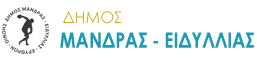 ΑΙΤΗΣΗ ΕΛΕΓΧΟΥ ΠΑΡΟΧΗΣ                    ΥΔΡΕΥΣΗΣ	ΕΠΩΝΥΜΟ………………………………………….ΟΝΟΜΑ………………………………..……………ΟΝΟΜΑ ΠΑΤΕΡΑ……………………..………..ΟΝΟΜΑ ΜΗΤΕΡΑΣ………..…………………..Α.Φ.Μ.: ..………………….……………………….Δ.Ο.Υ. .……..………………………………………..Δ/ΝΣΗ………………………………………………..ΠΟΛΗ…………………………………………………Τ.Κ. ..……………………………………………..…..ΤΗΛ. ΚΑΤΟΙΚΙΑΣ…...……………………………ΚΙΝΗΤΟ…………………………………………………..E-mail……………………………………………………..            ΔΕΛΤΙΟ ΤΑΥΤΟΤΗΤΑΣΓενικός αριθμός ……………………….….……..Ημερομηνία έκδοσης …………………………. Χορηγήσασα Αρχή……………………………….                            ΜΑΝΔΡΑ……………………………………….            ΑΡ. ΠΡΩΤ.: ……………………………………. Παρακαλώ όπως διενεργήσετε έλεγχο στην λειτουργία παροχής ύδρευσης που βρίσκεται στην οδό ………………………………………………….……………..………………………………………………………………………………..Πόλη…………………………………………………………………………Κωδ. οφειλέτη: ………………………………………………..Αρ. Υδρομετρητή: ……………………..……………………..Για τον λόγο ότι …………………………………………….....………………………………………………………………………….………………………………………………………………………….………………………………………………………………………….………………………………………………………………………….      Μάνδρα………………………………..……….….      Ο Αιτ…………….………………………………….